Wijziging van de begrotingsstaten van het Ministerie van Infrastructuur en Milieu (XII) voor het jaar 2014 (Slotwet)VOORSTEL VAN WET  Wij Willem-Alexander, bij de gratie Gods, Koning der Nederlanden, Prins van Oranje-Nassau, enz. enz. enz.  Allen, die deze zullen zien of horen lezen, saluut! doen te weten:  Alzo Wij in overweging genomen hebben, dat de noodzaak is gebleken van een wijziging van de departementale begrotingsstaat van het Ministerie van Infrastructuur en Milieu (XII) en van de begrotingsstaten inzake agentschappen van dit ministerie alle voor het jaar 2014 en vastgesteld bij de wet van 18 december 2013, Stb. 17, laatstelijk gewijzigd bij de wet van 26 september 2014, Stb. 396, respectievelijk de wet van 21 januari 2015, Stb. 116.  Zo is het, dat Wij met gemeen overleg der Staten-Generaal, hebben goedgevonden en verstaan, gelijk Wij goedvinden en verstaan bij deze:Artikel 1  De departementale begrotingsstaat van het Ministerie van Infrastructuur en Milieu (XII) voor het jaar 2014 wordt gewijzigd, zoals blijkt uit de desbetreffende bij deze wet behorende staat. Artikel 2  De begrotingsstaten inzake de agentschappen voor het jaar 2014 worden gewijzigd, zoals blijkt uit de desbetreffende bij deze wet behorende staten.Artikel 3  De vaststelling van de in de artikelen 1 tot en met 2 bedoelde begrotingsstaten geschiedt in duizenden euro’s.Artikel 4  Deze wet treedt in werking met ingang van de dag na de datum van uitgifte van het Staatsblad waarin zij wordt geplaatst en werkt terug tot en met 31 december van het onderhavige begrotingsjaar.  Lasten en bevelen dat deze in het Staatsblad zal worden geplaatst en dat alle ministeries, autoriteiten, colleges en ambtenaren wie zulks aangaat, aan de nauwkeurige uitvoering de hand zullen houden.GegevenDE MINISTER VAN INFRASTRUCTUUR EN MILIEU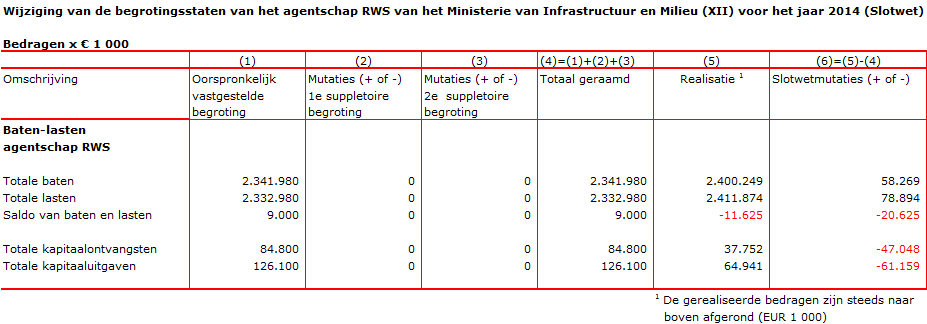 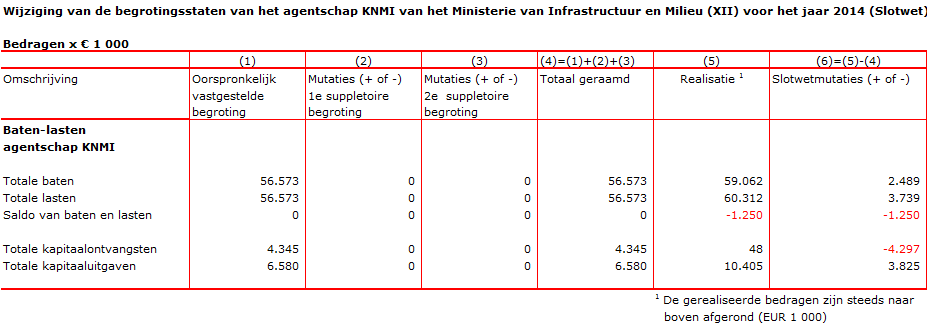 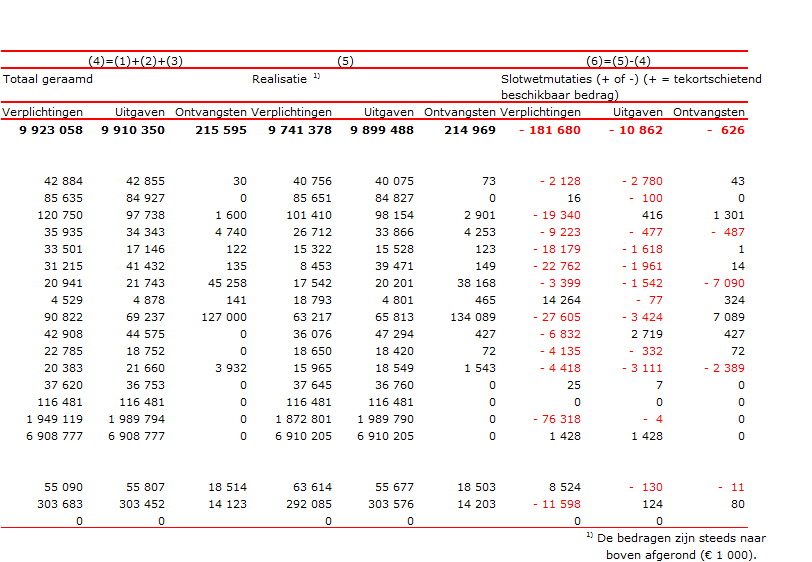 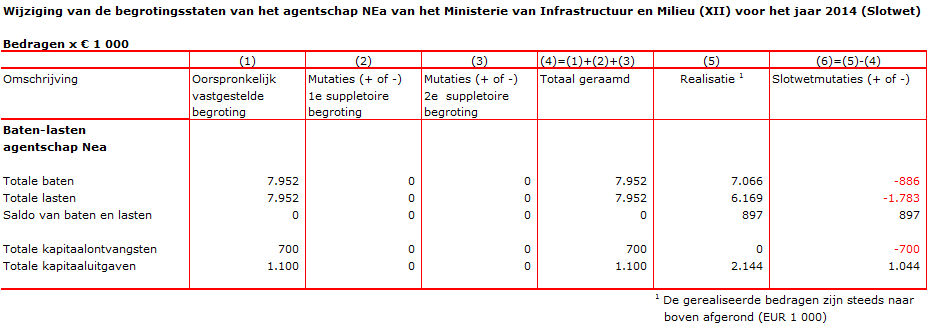 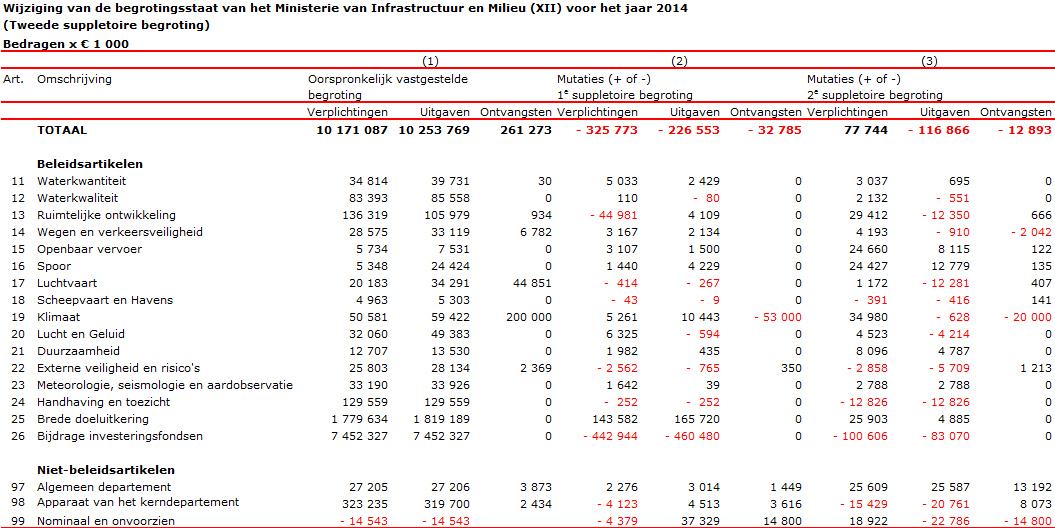 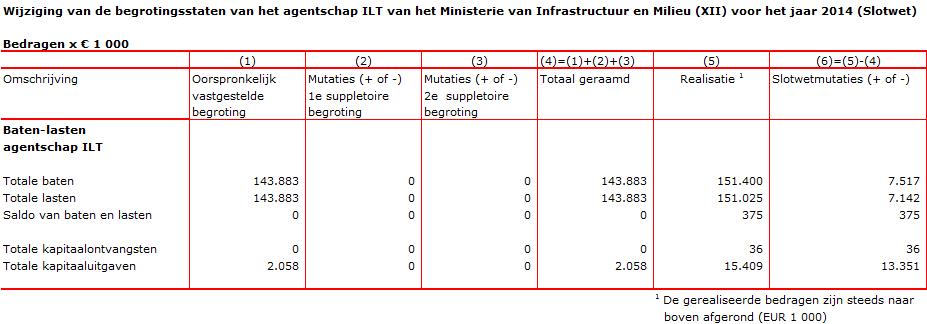 